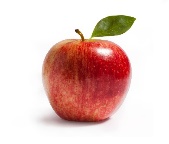 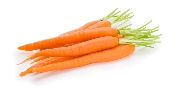 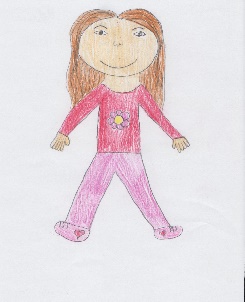 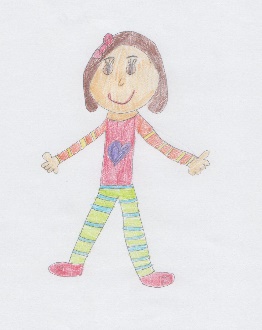 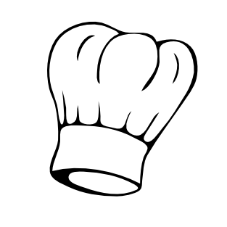 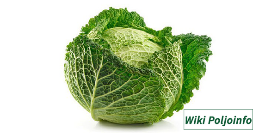 JELOVNIK ZA RAZDOBLJE OD  6. 11. DO 10. 11. 2023.DAN U TJEDNU      DORUČAKRUČAKUŽINAPONEDJELJAKMini burek od sira, jogurt, voćeVarivo od poriluka i krumpira s puretinom, raženi kruhSlanacUTORAKKruh s namazom od domaće pileće paštete, čaj, voćePečena piletina, krpice sa zeljem, kruhSmoothieSRIJEDAKlipić, čokoladno mlijeko, voćeTjestenina i bolonjez, salata ciklaČokoladni chia pudingČETVRTAKSendvič šunka\ sir, acidofilno mlijeko, voćeVarivo od mahuna s piletinom, kruhŠtrudla od jabukaPETAKKruh sa sirnim namazom, kakao, voćeJuha od brokule, panirani kolutići lignje, rizi bizi, kruhKruh s bananom